Vekeplan for 2. trinn   Veke 49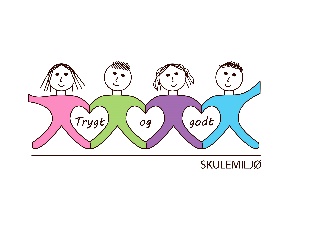 Dette jobbar vi med:                                 VEKE 49aInformasjonHei!Kjekt å sjå elevane opptre! 😊 Vi held fram med adventssamling denne veka også. Fredag er det julegudsteneste for heile skulen. Det har blitt sendt ut eige påmelding til dette. Svømming og gym går difor ut på fredag. Vi kjem til å trekke adventskalender kvar dag i desember. Dagens kalenderbarn får eit hjarte med nokre fine ord på. Dei får også ei pepperkake. Vi kjem ikkje til å vise årets julekalender frå NRK på skulen, den skal de få kose dykk med heime. 😊 På fredag er det lov å pynte seg litt ekstra/gå med eit klesplagg ein likar godt dersom ein ønskjer det. Ønsker alle ei fin veke! Helsing lærarane på 2.trinnNorskLesestrategi: BO blikk ( bilete og overskrift).
Korte leseøkter og finskriftIdemyldring, ord i ord, -ng lyden, ordbilete «som»MatematikkAddisjon og subtraksjon opp til 40Dobling og halveringProblemløysing.EngelskTema: Celebration timeTema/ KRLEKva trur du på?Sosial kompetanseKroppenKroppsøving/ SvømmingØve på å avlevere, ta imot og leike med ulike reiskapar og balltypar, grunnleggjande rørsler og leik. Til tysdagTil onsdagTil torsdagTil fredagInfo.:Ta med lilla leksebok i norsk.2b og 2d har adventsamling for førskuleborn.Hugs å ta med mattebok.Julegudstjeneste/ alternativt opplegg Lekser til:Lekseboka - svar på eit av spørsmåla. (Du kan velje sjølv)Lekseboka - svar på eit av spørsmåla. (Du kan velje sjølv)Multi øvebok s. 38Ekstra: s. 39